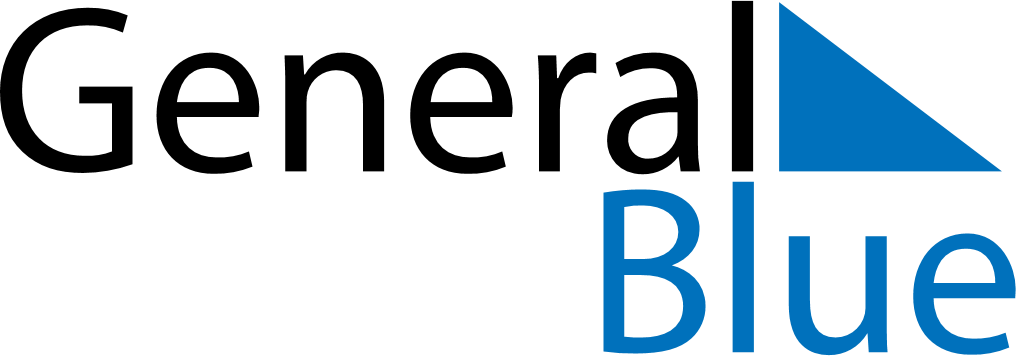 March 2024March 2024March 2024March 2024March 2024March 2024March 2024Haapavesi, North Ostrobothnia, FinlandHaapavesi, North Ostrobothnia, FinlandHaapavesi, North Ostrobothnia, FinlandHaapavesi, North Ostrobothnia, FinlandHaapavesi, North Ostrobothnia, FinlandHaapavesi, North Ostrobothnia, FinlandHaapavesi, North Ostrobothnia, FinlandSundayMondayMondayTuesdayWednesdayThursdayFridaySaturday12Sunrise: 7:25 AMSunset: 5:35 PMDaylight: 10 hours and 10 minutes.Sunrise: 7:22 AMSunset: 5:39 PMDaylight: 10 hours and 16 minutes.34456789Sunrise: 7:18 AMSunset: 5:42 PMDaylight: 10 hours and 23 minutes.Sunrise: 7:15 AMSunset: 5:45 PMDaylight: 10 hours and 29 minutes.Sunrise: 7:15 AMSunset: 5:45 PMDaylight: 10 hours and 29 minutes.Sunrise: 7:11 AMSunset: 5:48 PMDaylight: 10 hours and 36 minutes.Sunrise: 7:08 AMSunset: 5:51 PMDaylight: 10 hours and 42 minutes.Sunrise: 7:04 AMSunset: 5:54 PMDaylight: 10 hours and 49 minutes.Sunrise: 7:01 AMSunset: 5:57 PMDaylight: 10 hours and 56 minutes.Sunrise: 6:57 AMSunset: 6:00 PMDaylight: 11 hours and 2 minutes.1011111213141516Sunrise: 6:54 AMSunset: 6:03 PMDaylight: 11 hours and 9 minutes.Sunrise: 6:50 AMSunset: 6:06 PMDaylight: 11 hours and 15 minutes.Sunrise: 6:50 AMSunset: 6:06 PMDaylight: 11 hours and 15 minutes.Sunrise: 6:47 AMSunset: 6:09 PMDaylight: 11 hours and 22 minutes.Sunrise: 6:43 AMSunset: 6:12 PMDaylight: 11 hours and 28 minutes.Sunrise: 6:40 AMSunset: 6:15 PMDaylight: 11 hours and 35 minutes.Sunrise: 6:36 AMSunset: 6:18 PMDaylight: 11 hours and 41 minutes.Sunrise: 6:32 AMSunset: 6:21 PMDaylight: 11 hours and 48 minutes.1718181920212223Sunrise: 6:29 AMSunset: 6:24 PMDaylight: 11 hours and 54 minutes.Sunrise: 6:25 AMSunset: 6:27 PMDaylight: 12 hours and 1 minute.Sunrise: 6:25 AMSunset: 6:27 PMDaylight: 12 hours and 1 minute.Sunrise: 6:22 AMSunset: 6:30 PMDaylight: 12 hours and 7 minutes.Sunrise: 6:18 AMSunset: 6:33 PMDaylight: 12 hours and 14 minutes.Sunrise: 6:15 AMSunset: 6:36 PMDaylight: 12 hours and 20 minutes.Sunrise: 6:11 AMSunset: 6:39 PMDaylight: 12 hours and 27 minutes.Sunrise: 6:08 AMSunset: 6:42 PMDaylight: 12 hours and 34 minutes.2425252627282930Sunrise: 6:04 AMSunset: 6:45 PMDaylight: 12 hours and 40 minutes.Sunrise: 6:00 AMSunset: 6:48 PMDaylight: 12 hours and 47 minutes.Sunrise: 6:00 AMSunset: 6:48 PMDaylight: 12 hours and 47 minutes.Sunrise: 5:57 AMSunset: 6:50 PMDaylight: 12 hours and 53 minutes.Sunrise: 5:53 AMSunset: 6:53 PMDaylight: 13 hours and 0 minutes.Sunrise: 5:50 AMSunset: 6:56 PMDaylight: 13 hours and 6 minutes.Sunrise: 5:46 AMSunset: 6:59 PMDaylight: 13 hours and 13 minutes.Sunrise: 5:43 AMSunset: 7:02 PMDaylight: 13 hours and 19 minutes.31Sunrise: 6:39 AMSunset: 8:05 PMDaylight: 13 hours and 26 minutes.